課題三 透視香港貧富差距觀看影片，並回答問題。觀看香港電台節目「香港地‧細味香港地」，然後回答問題。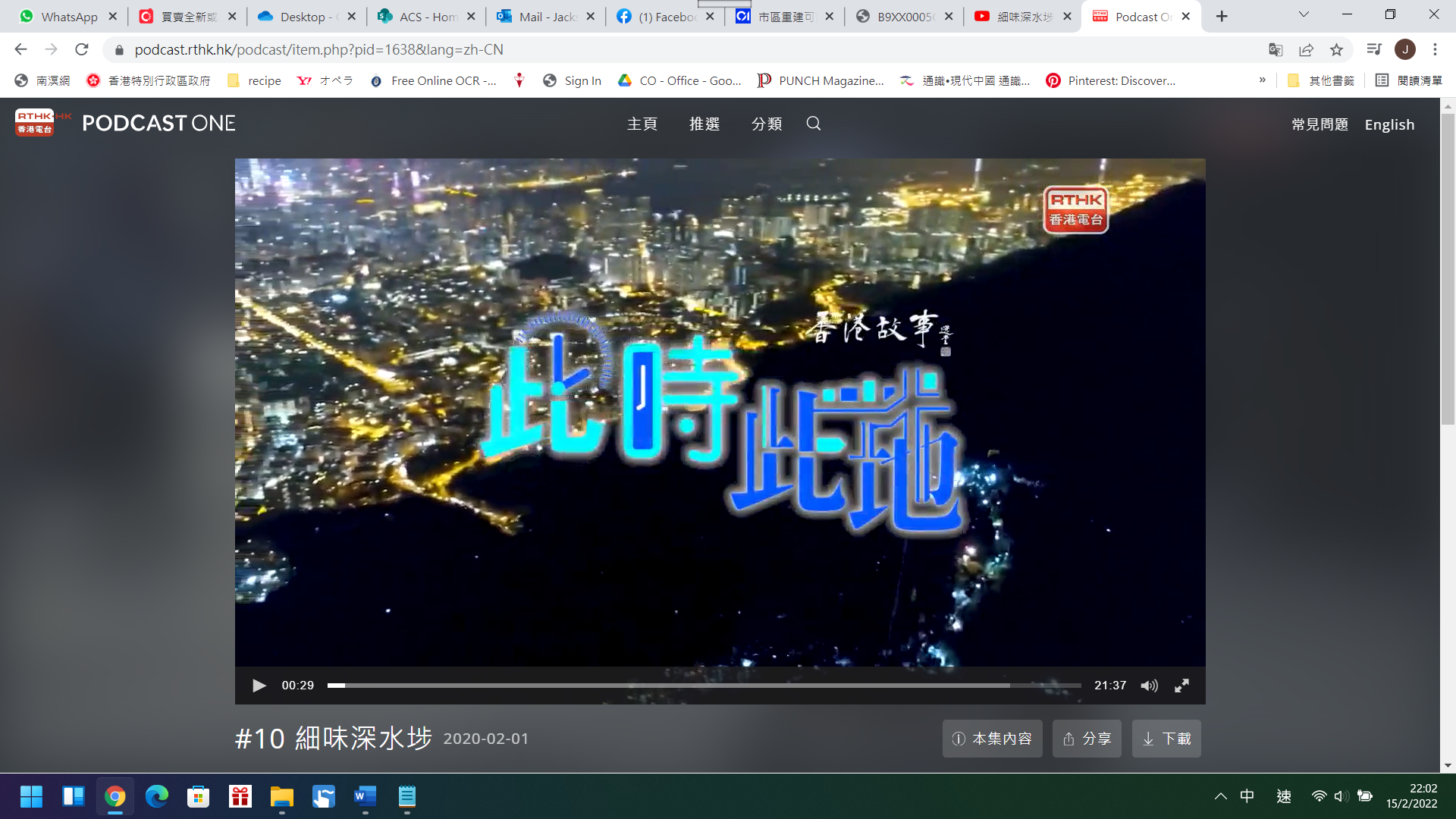 網址：https://podcast.rthk.hk/podcast/item.php?pid=1638&lang=zh-CN 影片起首提及，深水埗雖然是香港最貧窮地區，但卻是一個充滿甚麼的地方？________________________________________影片提及深水埗的哪一個組織弱勢社群？(請圈出正確答案)樂施會世界宣明會香港社區組織協會香港扶貧委員會根據影片，以上組織向區內居民提供甚麼服務？(請圈出正確答案)免費膳食身體檢查剪髮贈送平板電腦政府每年向貧窮學生派發1,500元資助他們上網。就傑仔的情況而言，這資助有助他們解決上網問題嗎？為甚麼？______________________________________________________________________________________________________________________________________________________________影片中，受訪人士阿和為甚麼會成為貧困人士？(請圈出正確答案)他經常坐牢他出身於單親家庭他年少時沒機會入學讀書他是長期病患者承問題一，你認同影片這樣形容深水埗嗎？根據影片的內容解釋你的看法。 ____________________________________________________________________________________________________________________________________________________________________________________________________________________________________________________________________________________________________________________________